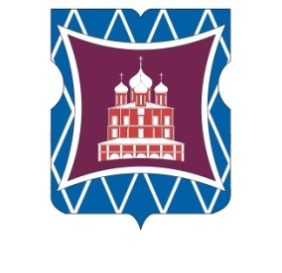 СОВЕТ ДЕПУТАТОВМУНИЦИПАЛЬНОГО ОКРУГА ДОНСКОЙРЕШЕНИЕ28 января 2021 года №  01-03-03Об информации директора Государственного бюджетного учреждения города Москвы Территориального центра социального обслуживания «Коломенское»  о работе учреждения в 2020 году           Заслушав в соответствии с пунктом 6 части 1 статьи 1 Закона города Москвы от 11 июля 2012 года № 39 «О наделении органов местного самоуправления муниципальных округов в городе Москве отдельными полномочиями города Москвы», постановлением Правительства Москвы от 10 сентября 2012 года № 474-ПП «О порядке ежегодного заслушивания Советом депутатов муниципального округа отчета главы управы района и информации руководителей городских организаций»  информацию директора Государственного бюджетного учреждения города Москвы Территориального центра социального обслуживания «Коломенское» Мельниковой О.Н. о работе учреждения в 2020 году, 	    Совет депутатов муниципального округа Донской решил:	1. Принять к сведению информацию директора Государственного бюджетного учреждения города Москвы Территориального центра социального обслуживания «Коломенское» Мельниковой О.Н. о работе учреждения в 2020 году.2. Направить настоящее решение в Департамент территориальных органов исполнительной власти города Москвы, Департамент труда и социальной защиты населения города Москвы, Управление социальной защиты населения Южного административного округа города Москвы, директору Государственного бюджетного учреждения города Москвы Территориального центра социального обслуживания «Коломенское» Мельниковой О.Н. в течение трех дней со дня его принятия.3. Опубликовать настоящее решение в бюллетене  «Московский муниципальный вестник» и разместить на официальном сайте муниципального округа Донской www.mo-donskoy.ru.4. Контроль за исполнением настоящего решения возложить на главу муниципального округа Донской Кабанову Т.В.Глава муниципальногоокруга Донской									    Т.В. Кабанова